道路桥梁工程技术专业简介湖北省教育教学改革试点专业、湖北省示范性高职院校重点专业、湖北省特色专业、湖北省优质高职院校骨干专业、国家级三年行动计划骨干专业。一、我们做什么？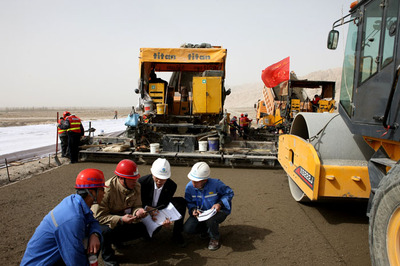 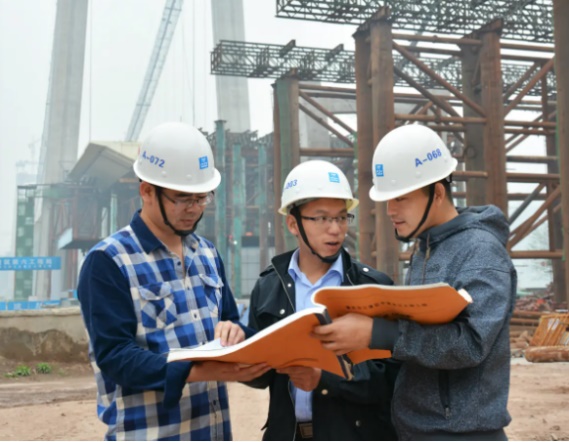 道路施工（工程师）                       桥梁施工（工程师）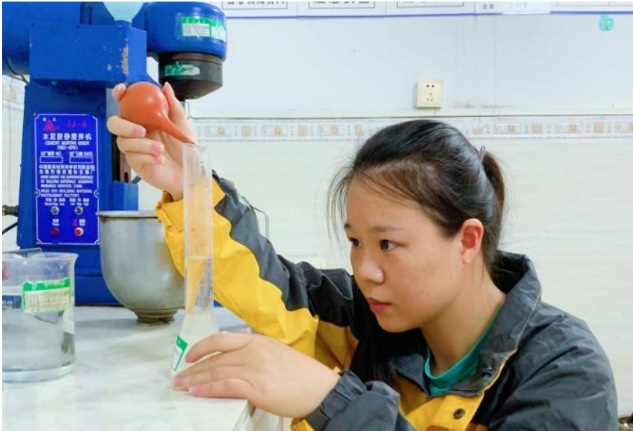 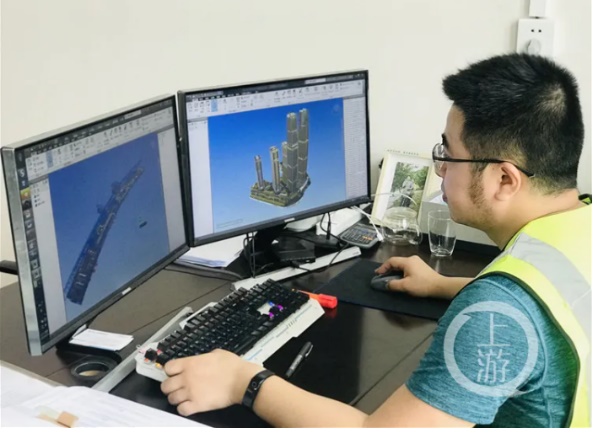  路桥试验（工程师）                BIM建模（工程师）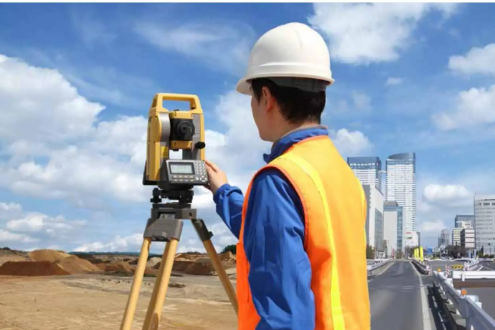 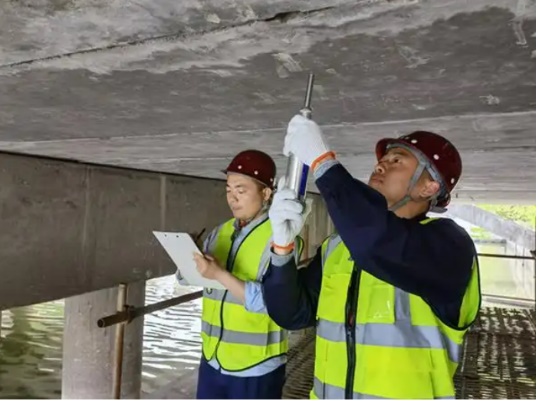 路桥测量（工程师）                  路桥质量检测（工程师）二、我们学什么？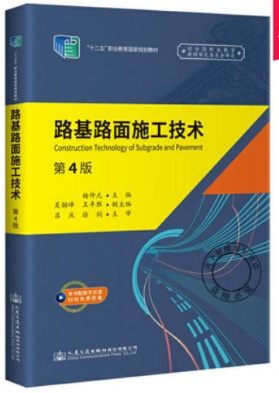 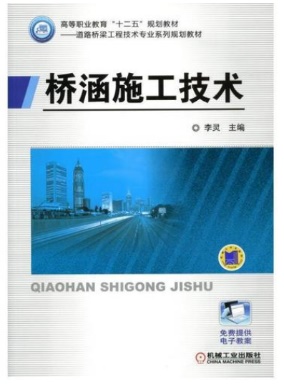 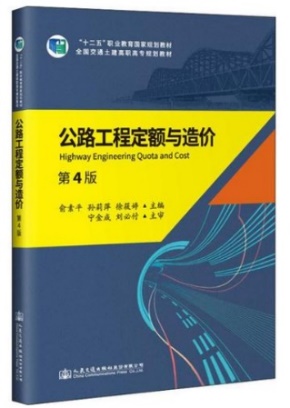 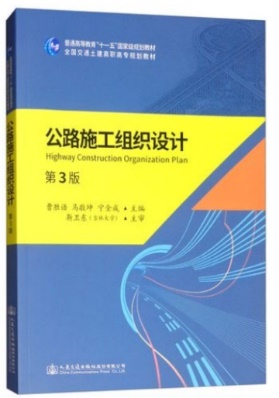 《道路工程施工技术》 《桥梁工程施工技术》 《工程计量与计价》《施工组织设计》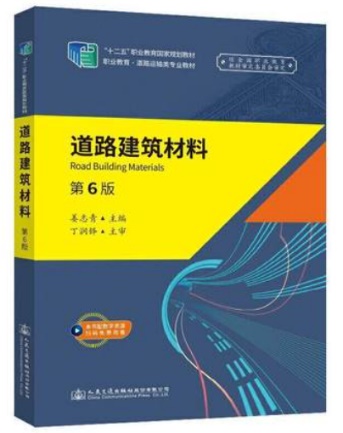 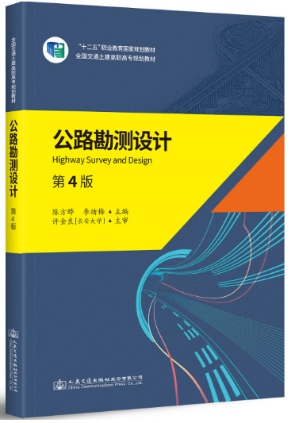 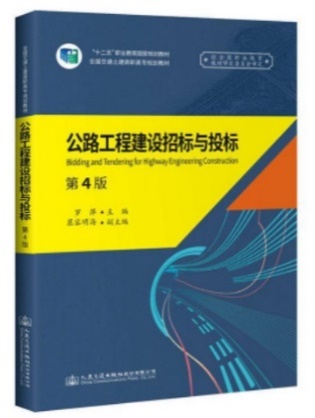 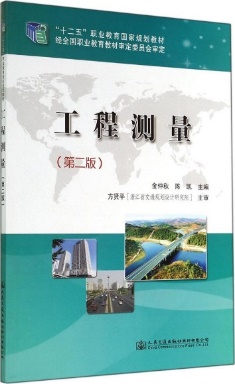  《建筑材料》《公路勘测设计》《工程项目承揽与合同管理》  《道桥工程测量》     等共30余门课程              三、我们怎么学？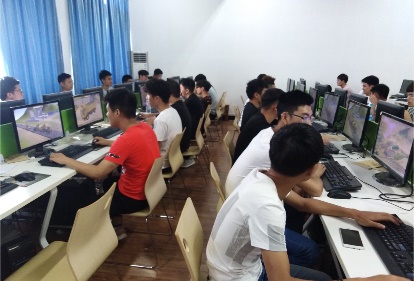 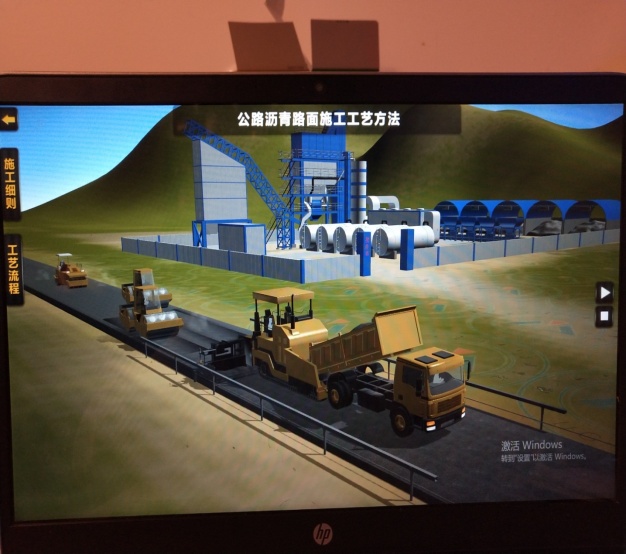 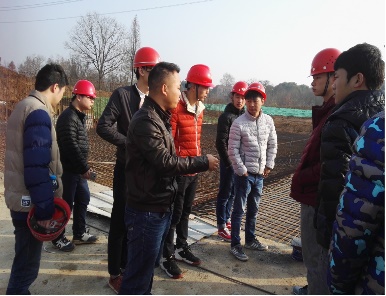    道路施工技术学习         道路施工学习（施工仿真软件）  道路工程课程实训                             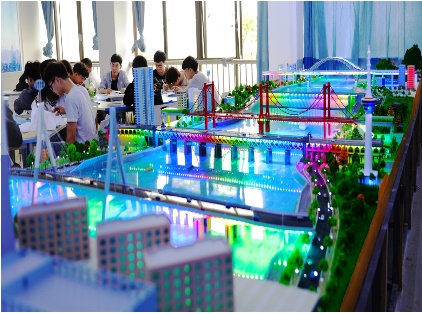 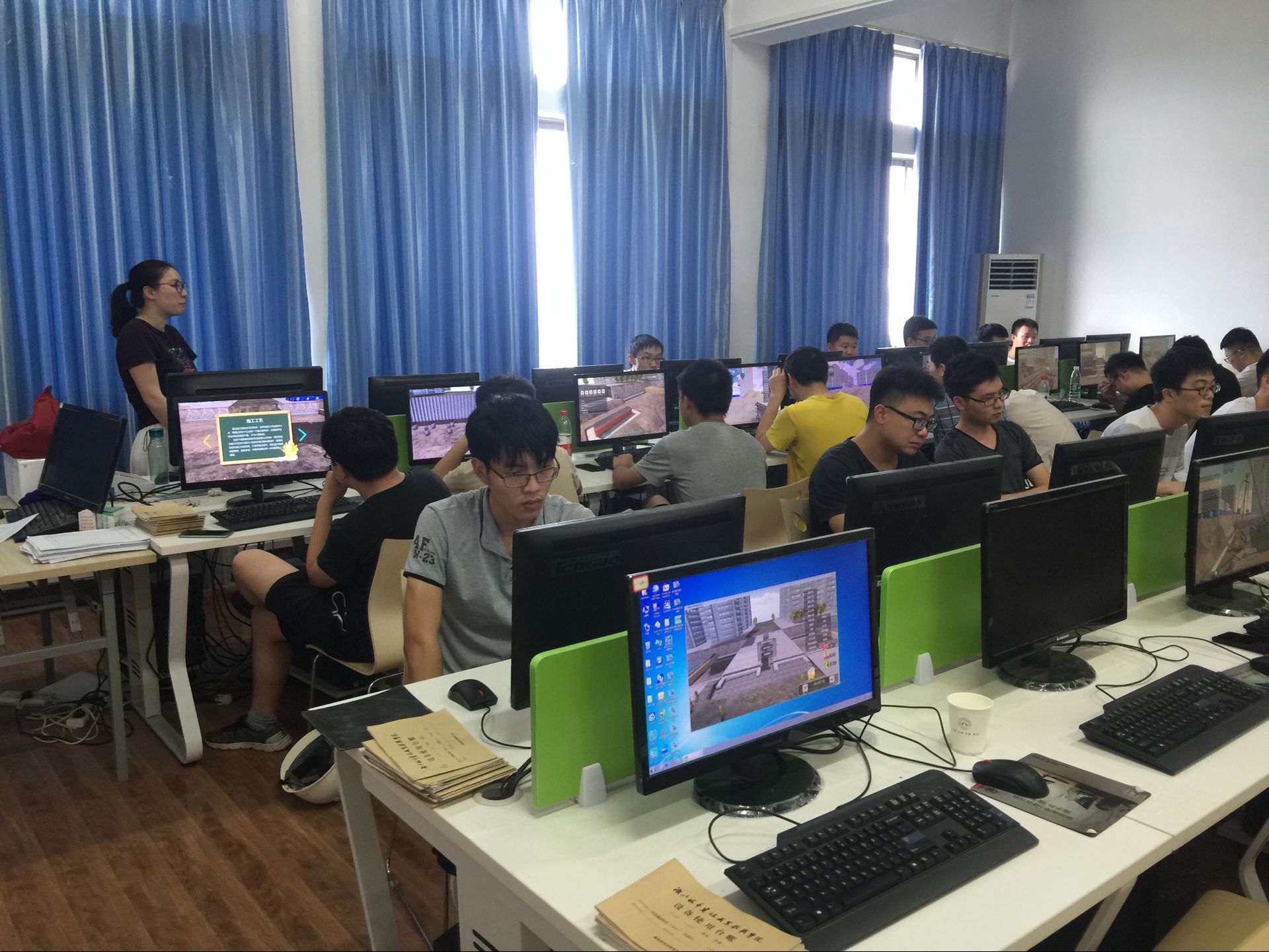 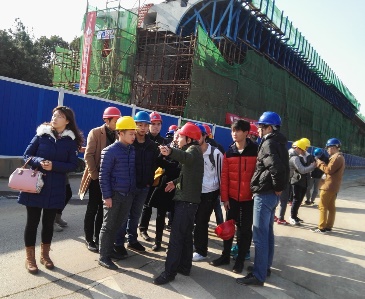     桥梁构造学习                桥梁施工学习（施工仿真软件）         桥梁工程课程实训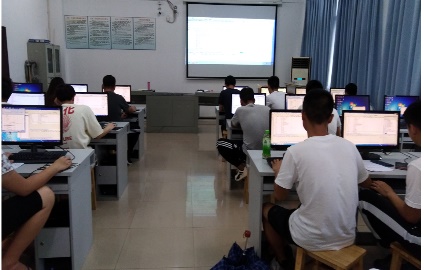 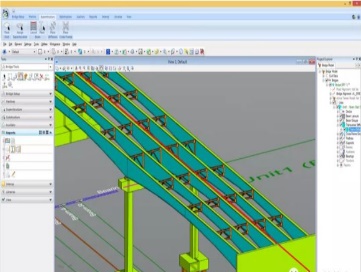 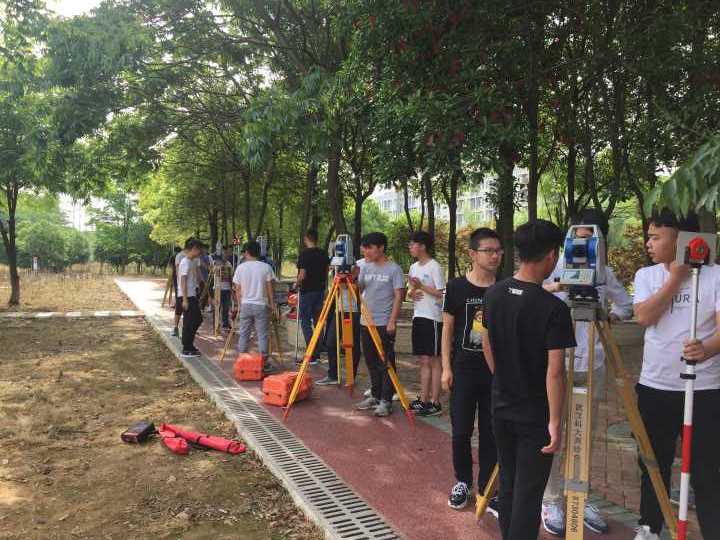  公路工程造价学习            BIM建模（软件学习）        工程测量学习    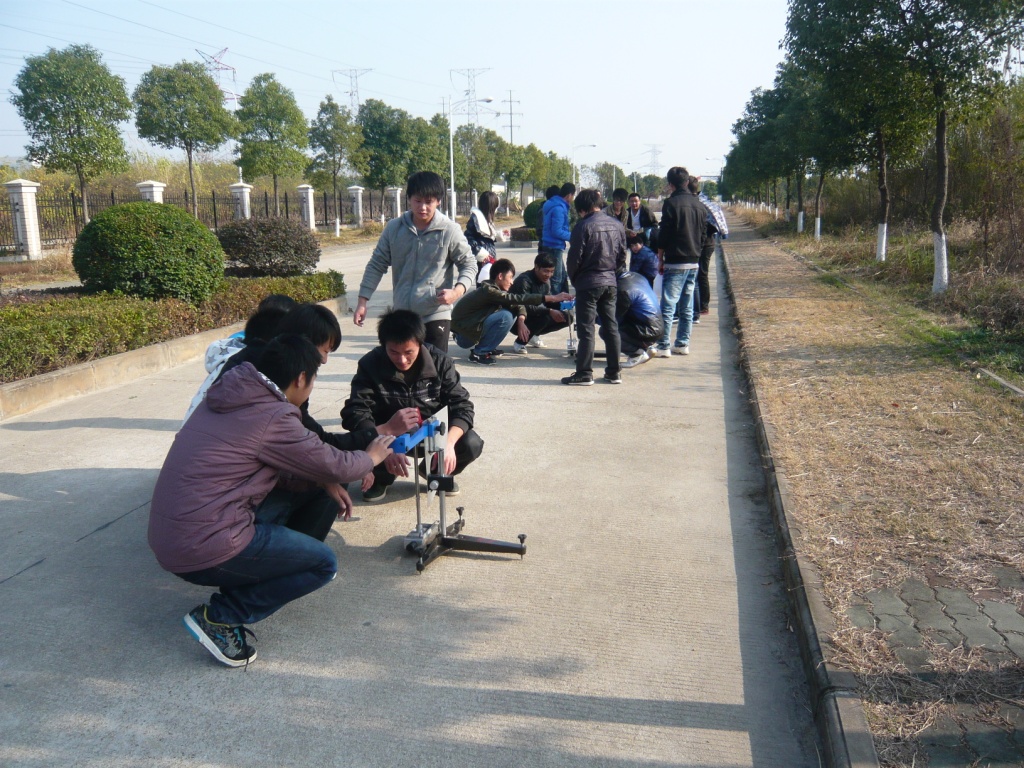 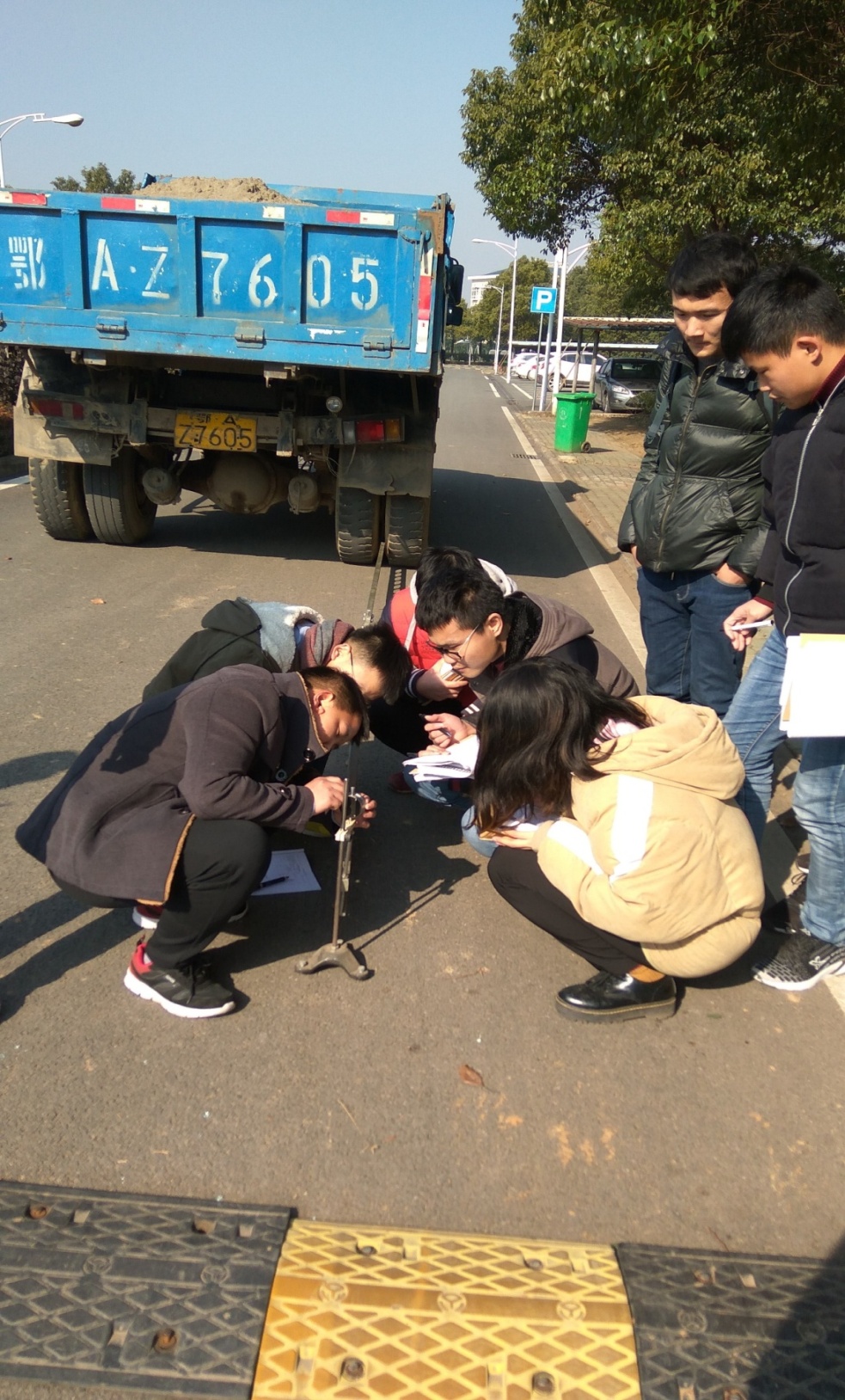 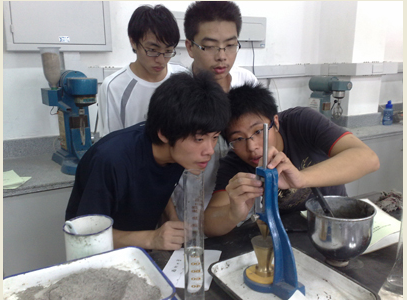 道路质量检测学习          道路质量检测学习          工程材料学习 四、我们的实力？ 1教师团队本专业专任教师15人，其中副教授/高级工程师5人，讲师及工程师职称5人 ；8人具有硕士以上学位；具有注册道路工程师、注册造价师、测绘师、监理师、高级工程师、工程师等“双师型”教师10人，比例达100% ；聘请汉阳市政总工程师荆武担任企业带头人，聘请楚天技能名师1人。专业教师参加国家级信息化教学能力大赛获奖6人.次，参加省级教学能力大赛获奖9人次。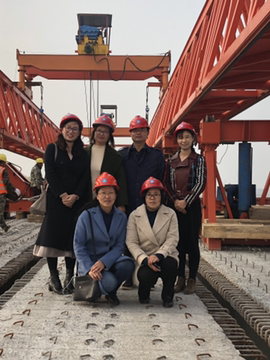 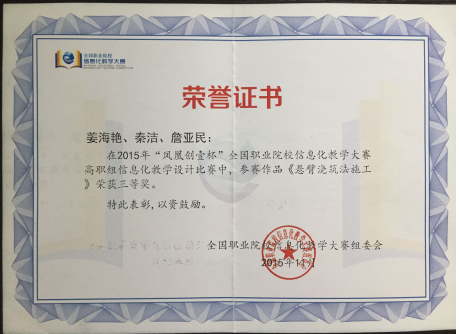 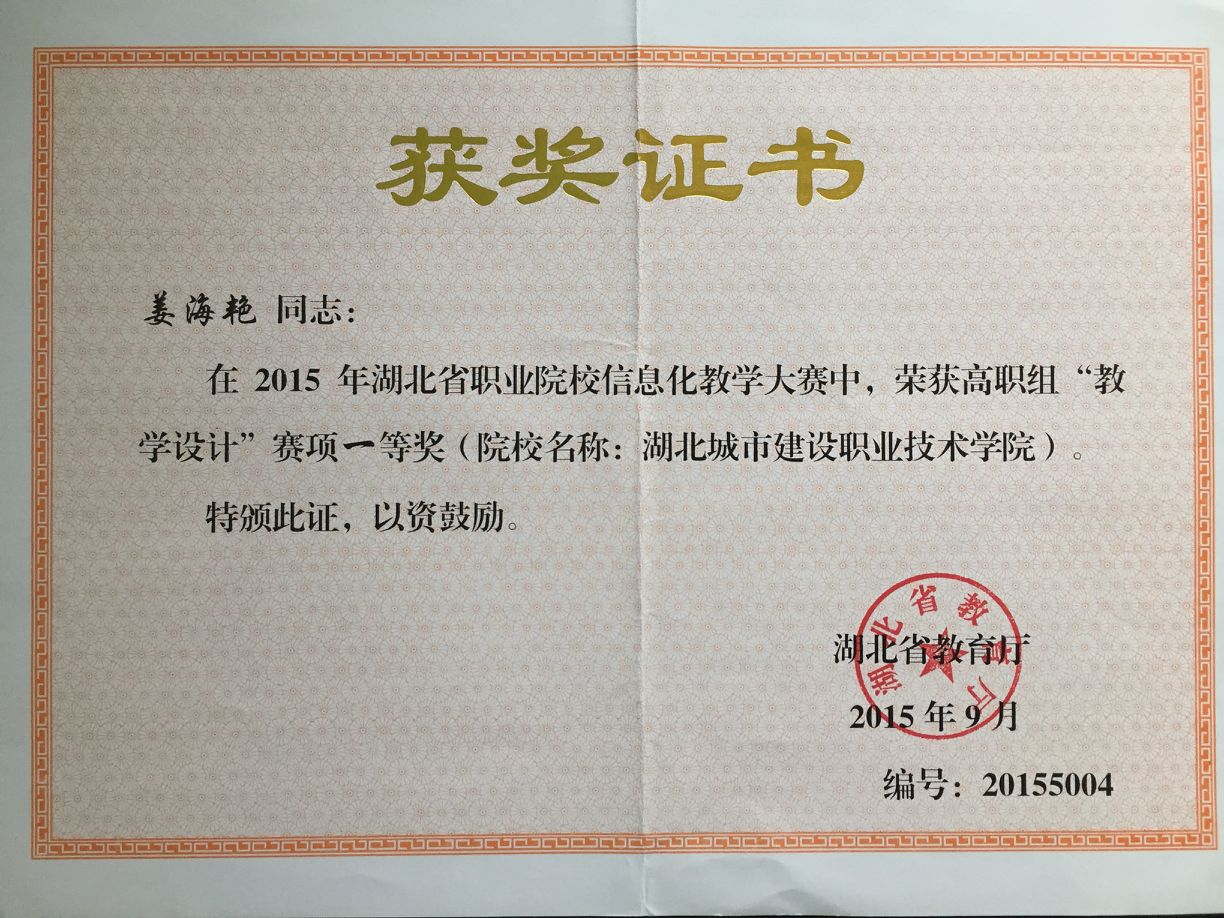 全国信息化教学设计大赛获奖证书   湖北省信息化教学大赛获奖证书2专业实践条件依托湖北建设职业教育集团，与中铁大桥局、中建三局、中交二航局、汉阳市政等十余家大型企业合作办学，教师自主创新，校企共建共享，建成辐射力广，社会声誉高的路桥综合性实训基地，教学资源丰富，实训条件一流。（1）校内实训条件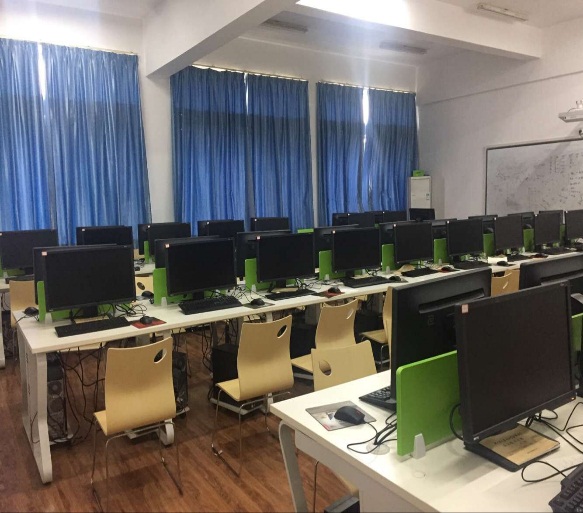 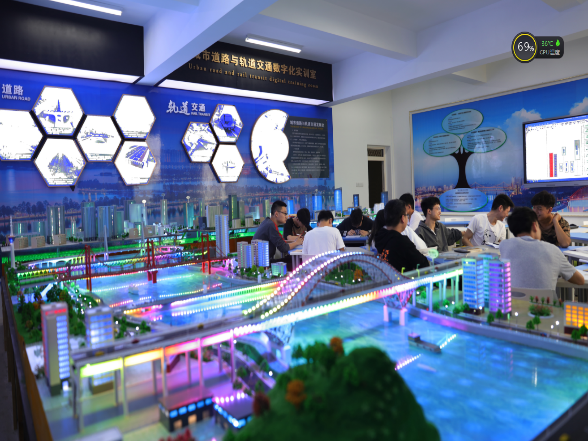            路桥虚拟仿真实训中心                   路桥数字化实训中心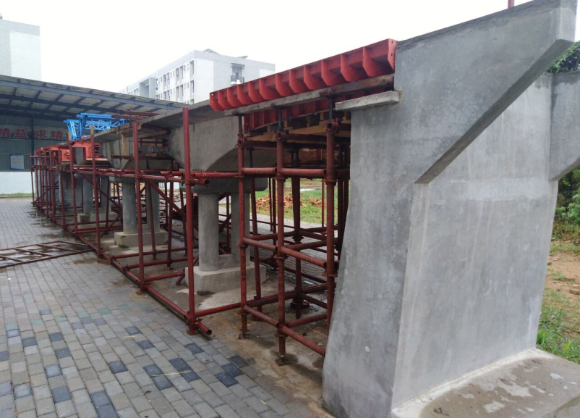 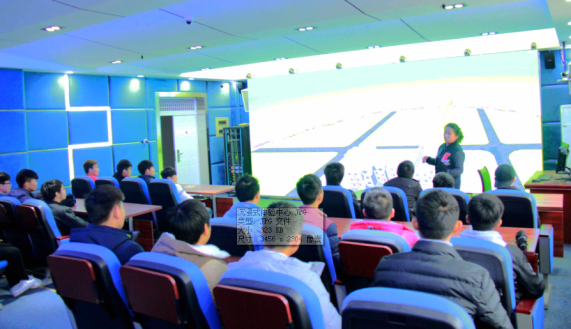 路桥模拟实操实训中心                    沉浸式体验中心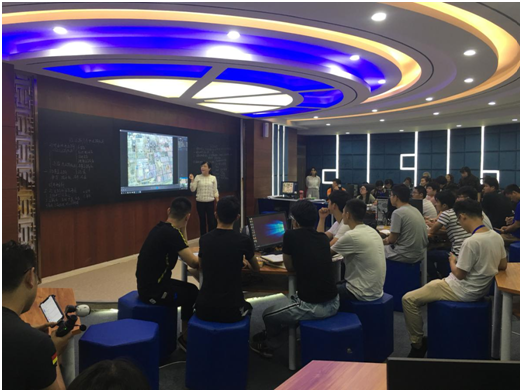 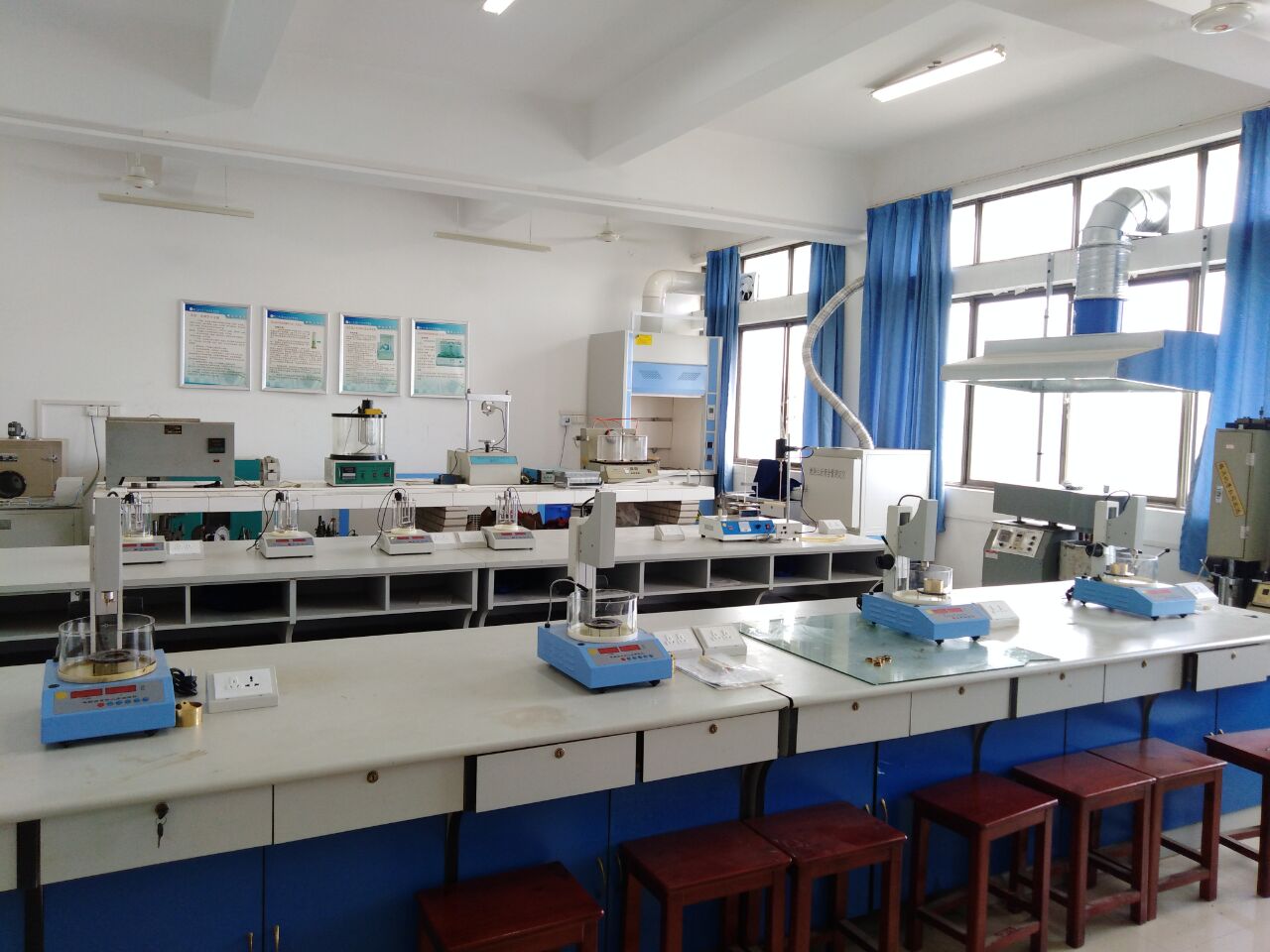 空中                空中课堂                             沥青实验室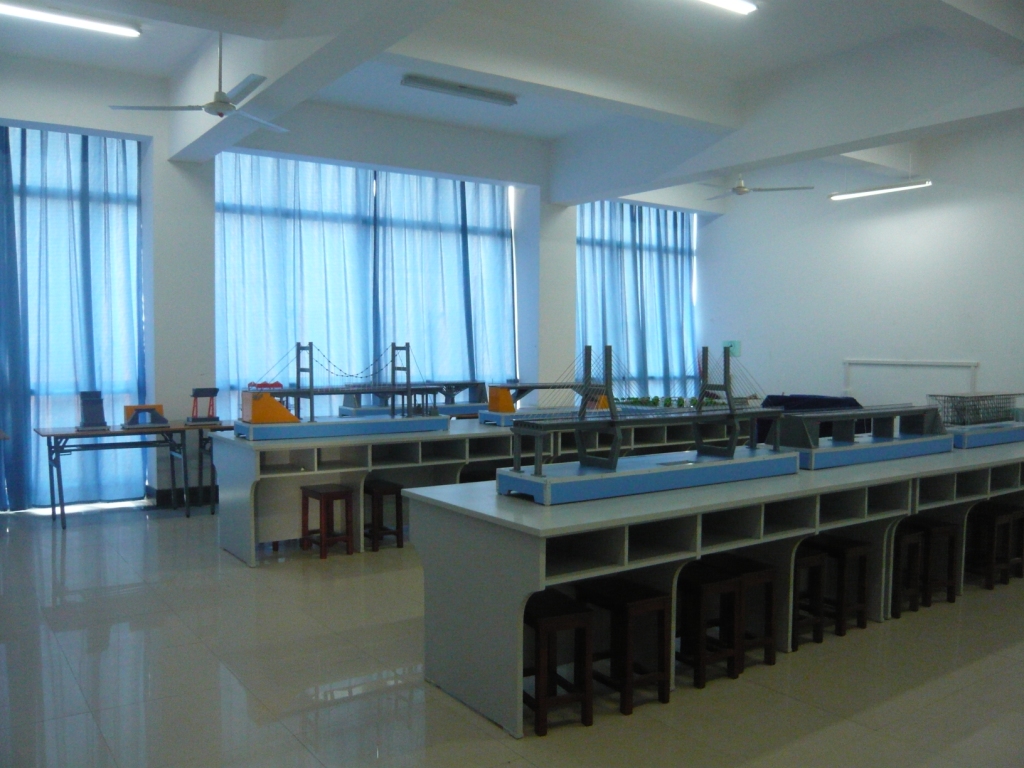 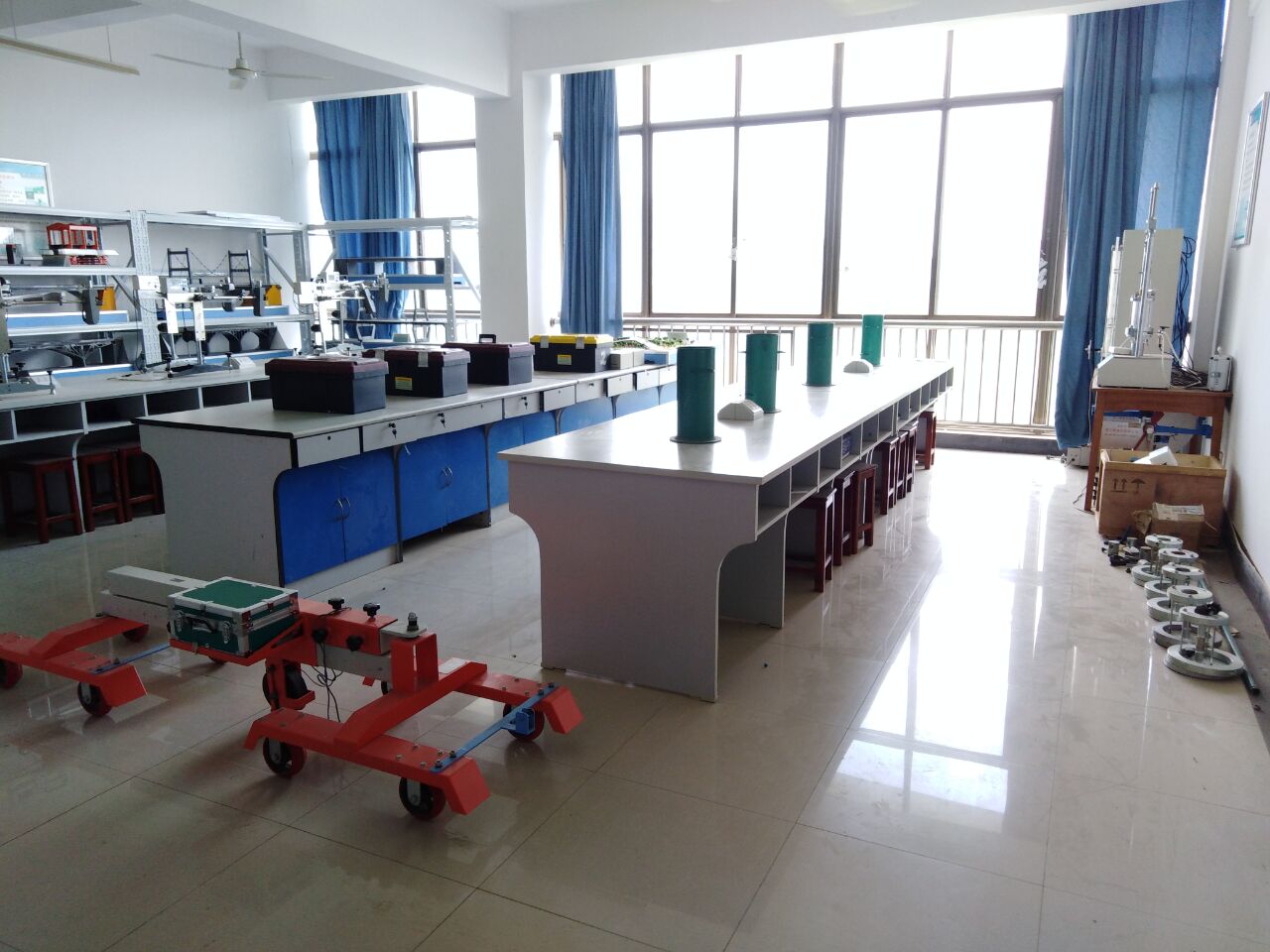 路桥模型室                       路桥检测实训室（2）校外实训（实习）基地序号基地名称功   能1中建铁路投资建设集团有限公司华中分公司顶岗实习、课程实训2武汉建工集团股份有限公司顶岗实习、课程实训3武汉汉阳市政集团有限公司顶岗实习、课程实训4中建三局第一建设工程有限责任公司基础设施工程分公司顶岗实习、课程实训5中交二航局六公司检测分公司顶岗实习、课程实训6武汉城建集团路桥公司认识实习、顶岗实习7兰州交大工程咨询有限责任公司认识实习、顶岗实习8武汉纵横天地空间信息技术有限公司顶岗实习9中建三局二公司华中公司认识实习、顶岗实习10武汉市奥鑫市政建设公司认识实习、顶岗实习11苏州市政园林工程集团有限公司武汉分公司认识实习、顶岗实习12中国建筑第四工程局铁路公司认识实习、顶岗实习13武汉鸣辰建设集团有限公司认识实习、顶岗实习14广东天衡工程建设咨询监理有限公司认识实习、顶岗实习15华中科技大学检测中心认识实习、顶岗实习16龙泉山测量实训基地认识实习17中国地质大学博物馆测量综合实训18黄石国家地质公园专项实训19武汉市桥梁公园专项实训